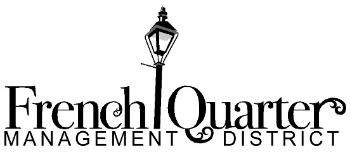 Monday, May 6, 20194pm - 5pmFQMD Office, 400 North Peters, Suite 206, New OrleansFinance and Development Committee Meeting NotesCommissioner Members present: Matthew Emory, Heidi RainesCommissioner Members absent: Jim Oliver, David Speights, Robert WattersFQMD Staff: Emily RemingtonGuests: NoneNo votes were taken. 